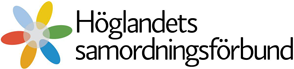 Protokoll fört vid Höglandets samordningsförbunds styrelsesammanträde 2013-10-21, kl. 13.30 – 16.00.

Närvarande:	Carina Bardh		Vetlanda kommun, ordförande
 	Lilian Sjöberg-Wärn	Sävsjö kommun, vice ordförande
            	Helena Stålhammar	Landstinget
 	Daniel Warelius	Arbetsförmedlingen
 	Eva Ekenberg		Försäkringskassan
       	Tomas Erazim 		Eksjö kommun
  	Anders Karlsson	Nässjö kommun, ersättare
 	Agneta Johansson	Landstinget, ersättare
    	   	
 	Boo Hedbrant		Verkställande tjänsteman
§1. Sammanträdet öppnas.
Ordförande Carina Bardh öppnade sammanträdet och hälsade alla välkomna. §2. Val av justerare.
Till att justera dagens protokoll valdes Tomas Erazim.§3. Fastställande av dagordningen.
Dagordningen upplästes och fastställdes i befintligt skick.§4. Föregående sammanträdesprotokoll.
Föregående sammanträdesprotokoll gicks igenom. Protokollet godkändes och lades till handlingarna.§5. Beredningsgruppens minnesanteckningar. 
Beredningsgruppens minnesanteckningar gicks igenom. Styrelsen såg beredningsgruppens arbete och möten viktiga för att säkerställa att hela höglandets intresse och behov kom till styrelsens kännedom. Minnesanteckningarna lades till handlingarna.§6. Förslag till Verksamhetsplan 2014, inkl. budget.
Verksamhetsplanen för 2014 gicks igenom och diskuterades. 
Frågan om ny förbundsordning har varit uppe hos sju ägare för godkännande, två ägare har ännu inte fattat beslut. Planeringen är att ny förbundsordning gäller från 1 jan. 2014.
Styrelsen anser att förbundets verksamhetsstöd skall ses långsiktigt men att målet bör vara att framgångsrik projektverksamhet efterhand skall implementeras i ordinarie offentlig verksamhet.
Äskandet om fördubblad budget för förbundet ligger hos ägarna för beslut. Då budgetbesluten hos ägarna tas efter det att verksamhetsplanen skall vara klar läggs två budgetplaner, en plan för en fördubblad budget och en budget för oförändrad budget.  
Samordningsförbundets projekt ”Jobb i stället för aktivitetsersättning” skall utvärderas i höst och styrelsen kommer att fatta beslut om projektet efter det att utvärderingen presenterats, vilket sker i februari 2014. 
I budgeten förstärktes utbildningsdelen för styrelsen och beredningsgruppen för att ge utrymme för ledamöterna att öka närvaron på konferenser för att få influenser från övriga landet i rehabiliteringsarbetet.
Verksamhetsplanen 2014 inkl. budget godkändes med påtalade förändringar. Verksamhetsplanen bifogas protokollet.§7. Information om inlämnade ESF-ansökningar.
Tjänsteman Boo Hedbrant redogjorde för två inlämnade ansökningar till ESF-rådet där samordningsförbundet är engagerad. Båda gäller ansökningar till förstudier under 2014 inför genomförandeperioden med start 2015. Ansökningarna innebär inga ekonomiska åtagande för samordningsförbundet. Beslut om medel tas av ESF-rådet 2013-12-04.§8. Sammanträdesdagar 2014.
Beslutades om följande sammanträdesdagar 2014. Sammanträdestiden är 13.30 -16.00.
16 jan.    	Nässjö
13 mars, 	Aneby
15 maj, 	Vetlanda
25 sept.,    	Sävsjö
6 nov.,	Eksjö
4 dec.,	Tranås§9. Övriga frågor.
Inga övriga frågor framkom.§10. Sammanträdets avslutande.
Ordförande Carina Bardh förklarade sammanträdet avslutat och tackade ledamöterna för givande diskussioner.


Sekreterare………………………………………………………………
Boo Hedbrant
Ordförande……………………………………………………………….
Carina BardhJusterare………………………………………………………………..
Tomas Erazim

